Group Activity - Breakdown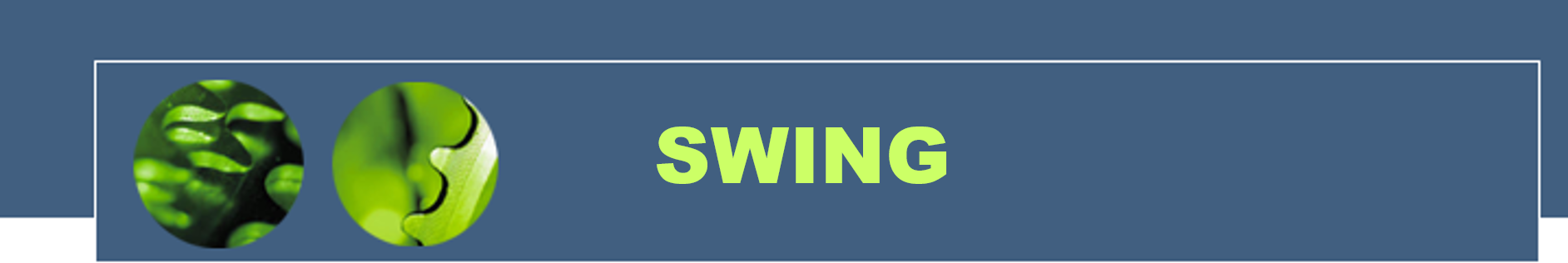 I took apart a ________________________________________We Identified:________________________________________________________________________________________________________________________________________________________________________________________________________________________________________________Group Activity – Team SpiritWe played _________________________________________I used ___________________________ as a class _____ leverI used ___________________________ as a class _____ lever====================================================We played _________________________________________I used ___________________________ as a class _____ leverI used ___________________________ as a class _____ leverLeversA class 1 lever has the ______________________ in the middleA class 2 lever has the ______________________ in the middleA class 3 lever has the ______________________ in the middleMy lever:Class 1Class 2Class 3